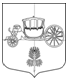 ВНУТРИГОРОДСКОЕ МУНИЦИПАЛЬНОЕ ОБРАЗОВАНИЕ САНКТ-ПЕТЕРБУРГА МУНИЦИПАЛЬНОГО ОКРУГА СОСНОВАЯ ПОЛЯНАМЕСТНАЯ АДМИНИСТРАЦИЯП О С Т А Н О В Л Е Н И Е«О внесении изменений в Приложения к Постановлению Местной администрации от 30.10.2019 № 1-30 «Об утверждении ведомственных целевых программ внутригородского муниципального образования Санкт-Петербурга муниципального округа СОСНОВАЯ ПОЛЯНА на 2020 год»           В соответствии с Федеральным законом от 06.10.2003 №131-ФЗ «Об общих принципах организации местного самоуправления в Российской Федерации», Законом Санкт-Петербурга от 23.09.2009 №420-79 «Об организации местного самоуправления в Санкт-Петербурге», Уставом внутригородского муниципального образования Санкт-Петербурга муниципального округа СОСНОВАЯ ПОЛЯНА, ПОСТАНОВЛЯЮ:Внести следующие изменения в следующие Приложения к Постановлению Местной администрации от 30.10.2019 № 1-30 «Об утверждении ведомственных целевых  программ внутригородского муниципального образования Санкт-Петербурга муниципального округа СОСНОВАЯ ПОЛЯНА на 2020 год» (далее – Постановление от 30.10.2019 г. № 1-30):-Приложение №9 «Обеспечение условий для развития на территории муниципального образования физической культуры и массового спорта, организация и проведение официальных физкультурных мероприятий, физкультурно-оздоровительных мероприятий и спортивных мероприятий муниципального образования», согласно Приложению №1 к настоящему Постановлению.2. Постановление вступает в силу с момента его подписания.3. Контроль исполнения настоящего Постановления оставляю за собой.Глава Местной администрации					МО СОСНОВАЯ ПОЛЯНА	                                                                      	М.З. БабаёвПриложение № 9к Постановлению №1-27от 14.09.2020г.УтверждаюГлавы Местной администрацииМО СОСНОВАЯ ПОЛЯНА__________________ М.З.БабаёвПАСПОРТведомственной целевой программы внутригородского муниципального     образования Санкт-Петербурга муниципального округа СОСНОВАЯ ПОЛЯНА на 2020 год«Обеспечение условий для развития на территории муниципального образования физической культуры и массового спорта, организация и проведение официальных физкультурных мероприятий, физкультурно-оздоровительных мероприятий и спортивных мероприятий муниципального образования»Перечень мероприятий ведомственной целевой программы на «Обеспечение условий для развития на территории муниципального образования физической культуры и массового спорта, организация и проведение официальных физкультурных мероприятий, физкультурно-оздоровительных мероприятий и спортивных мероприятий муниципального образования»Код бюджетной классификации 939 1102 48700 00241 24414.09.2020Санкт-Петербург№1-27Ответственный исполнитель программы Местная администрация внутригородского муниципального образования Санкт-Петербурга муниципального округа СОСНОВАЯ ПОЛЯНА.Основания разработки программы- Федеральный закон от 4 декабря 2007 года N 329-ФЗ «О физической культуре и спорте в Российской Федерации";- Постановление Правительства Российской Федерации от 11 января 2006 N 7 "О федеральной целевой программе "Развитие физической культуры и спорта в Российской Федерации на 2006-2015 годы";- Федеральный закон от 06.10.2003 № 131-ФЗ «Об общих принципах организации местного самоуправления в Российской Федерации»;  - Закон Санкт-Петербурга от 23.09.2009 N 420-79 «Об организации местного самоуправления в Санкт-Петербурге»;- Устав внутригородского муниципального образования Санкт-Петербурга муниципального округа СОСНОВАЯ ПОЛЯНА.ЦелипрограммыПропаганда здорового образа жизни.Приобщение различных возрастных категорий населения внутригородского муниципального образования Санкт-Петербурга муниципального округа СОСНОВАЯ ПОЛЯНА к регулярным занятиям физической культурой и спортом.ЗадачипрограммыПовышение интереса населения муниципального образования СОСНОВАЯ ПОЛЯНА к занятиям физической культурой и спортом; Создание, развитие инфраструктуры для занятий массовым спортом по месту жительства;Создание и внедрение эффективной системы физического воспитания, ориентированной на особенности развития детей и подростков;Популяризация физической культуры и массового спорта среди различных групп населения;Развитие физической культуры и детско-юношеского спорта среди населения МО СОСНОВАЯ ПОЛЯНАФормирование у населения муниципального образования СОСНОВАЯ ПОЛЯНА здорового образа жизни.Этапы и сроки реализации программы2020 годОбъемы бюджетных ассигнований программы(тыс. руб.)1110, 0 Источники финансирования программыМестный бюджет внутригородского муниципального образования Санкт-Петербурга муниципального округа СОСНОВАЯ ПОЛЯНА на 2020 год.Ожидаемые результаты реализации программыРеализация мероприятий, предусмотренных программой, позволит:создать условия для развития на территории муниципального образования СОСНОВАЯ ПОЛЯНА массовой физической культуры и спорта.приобщить к здоровому образу жизни и активному досугу наибольшее число подростков и молодёжи муниципального образования СОСНОВАЯ ПОЛЯНА.усилить роль органов местного самоуправления в проведении работ по спортивно-массовой работе среди населения. увеличить к 2021 году численности населения, занимающегося физической культурой и спортом. укрепить здоровья населения: снижение уровня заболеваемости, повышение работоспособности населения;повысить эффективность системы профилактики наркомании, алкоголизма и правонарушений среди молодежи за счет организации досуга населения физической культурой и спортом.№ 
п/п Наименование
мероприятия Сумма(тыс. руб.)Период проведенияПериод проведенияКол-во участников(человек)1.Организация и проведение соревнований по городошному спорту среди жителей МО СОСНОВАЯ ПОЛЯНА80,0сентябрь-октябрьсентябрь-октябрь602.Организация и проведение народных спортивных игр «Лапта», «Чиж»100,0сентябрь-октябрьсентябрь-октябрь1203.Организация и проведение соревнований по вело ориентированию среди жителей МО СОСНОВАЯ ПОЛЯНА90,0сентябрь- октябрьсентябрь- октябрь704.Организация и проведение фестиваля спортивных единоборств220,0сентябрь- ноябрьсентябрь- ноябрь705.Организация и проведение соревнований по волейболу и пионерболу среди жителей МО СОСНОВАЯ ПОЛЯНА80,0сентябрь, октябрьсентябрь, октябрь1206.Организация и проведение семейных стартов среди жителей МО СОСНОВАЯ ПОЛЯНА80,0октябрь- ноябрьоктябрь- ноябрь607.Организация и проведение соревнований по баскетболу среди жителей МО СОСНОВАЯ ПОЛЯНА80,0сентябрь- ноябрьсентябрь- ноябрь808.Организация и проведение спортивного праздника для детей с ограниченными возможностями здоровья80,0ноябрь- декабрьноябрь- декабрь1259.Организация и проведение соревнований по настольному теннису среди жителей МО СОСНОВАЯ ПОЛЯНА80,0октябрь- ноябрьоктябрь- ноябрь7010.Организация и проведение спортивного новогоднего праздника (5-7 лет) для жителей МО СОСНОВАЯ ПОЛЯНА80,0декабрьдекабрь8011.Закупка наградной продукции140,0июнь-декабрьиюнь-декабрь100ИТОГО ИТОГО 1110, 0 